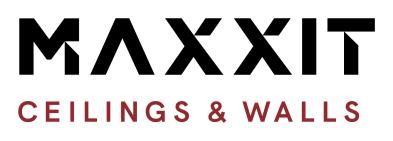 Care & Maintenance Tignum Ceilings & Walls General Information  Tignum wood ceilings and walls are made from an engineered wood frame and wood veneer.  Tignum is offered in a variety of panels, baffles & slats for ceiling and wall application.  See the product data page for dimensions of each type.  Tignum ceilings and walls are interior products.   Consult Maxxit for products custom manufactured for exterior applications.  Tignum ceilings are engineered for use in seismic areas when installed in accordance with local code requirements. Site Conditions  Building areas that will receive a ceiling must be free of construction dust and debris. Tignum should be installed in temperatures between 50°F (10°C) and 86°F (30°C).    Install only after spaces are enclosed and weather-tight, after all wet work and overhead work have been completed. Relative humidity shall not fall below 25% or exceed 55%. Tignum is not to be used in exterior applications or high moisture environments where water comes in direct contact with product.   Consult Maxxit for exterior products specifically engineered for exterior use.   Tignum is engineered for use in seismic areas when installed in accordance with local code requirements. Storage & Handling  Do not store or install near an exposed flame, source of heat, or source of ignition.  Store horizontally in the original carton in a dry, interior space for at least 72 hours before installation.  Clean gloves must be used to avoid fingerprints.     www.maxxitgroup.com 	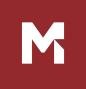 Care & Maintenance Tignum Ceilings & Walls Everyday Use The optimum temperature for wood veneered ceilings and walls should be in the range between 50°F (10°C) and 86°F (30°C), and the humidity should be in the range of 25-55%. These conditions must be met throughout the lifetime of the ceiling.  Wood products can be adversely affected by dramatic changes in humidity and temperature.  Wood has a tendency to warp, twist, or bow due to temperature and humidity changes. It is important to avoid sudden changes in temperature and not to place heat sources closer than one meter from the product. High or low humidity and temperature fluctuations can lead to drying and cracking in all laminated wood products.    If moisture gets on the surface, it is necessary to wipe the surface with a dry cloth as soon as possible.  Prolonged exposure to direct sunlight can change the color, and in some cases even lead to deformation, so you should place the product away from direct sunlight.  Cleaning & Maintenance Chemically active and aggressive liquids, such as acids can cause irreparable damage to the surface.  Therefore, for cleaning do not use products containing acids, solvents, chlorine containing substances, bleaches, or abrasives. Using a clean damp cloth or soft, smooth sponge with a mild, clear detergent, wipe lightly on the surface to remove any dirt.  Dry any excess moisture with a clean, white microfiber cloth. Note: If moisture is not removed, it may stain the surface over time. Colors • Tignum is made with a variety of real wood veneers. Natural variations in color and grain are characteristic of wood products. To maximize visual consistency, products should be unpacked and examined collectively to determine the most desirable arrangement for installation. Where consistency is critical, we can offer custom stains to meet your budget and aesthetic requirements.  www.maxxitgroup.com 	